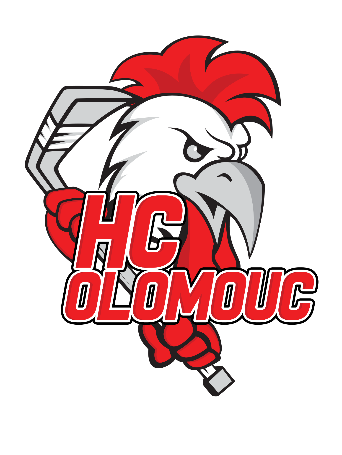 Příloha č. 1 – podrobná specifikace propagačních a reklamních služeb
Specifikace propagačních a reklamních služeb poskytovaných ze strany HC Olomouc s.r.o.:Umístění značku či loga města na prostorách vyhrazených VIP Gold návštěvníky zimního stadionu (11 ks o velikosti 1,7 x )			2 800 000,- KčUmístění znaku či loga města na rameni na hráčských dresech seniorského A-mužstva, a to pro všechna utkání sportovního klubu
(0,2 x )								2 500 000,- KčUmístění znaku či loga města na vstupenkách všech typů 
(0,01 x )							1 000 000,- KčUmístění znaku či loga města na ledové ploše ve středním pásmu	
(5,75 x )							800 000,- KčReklama na mantinelu v prostoru za brankou (3 x ) a reklama na mantinelu na TV straně nebo neTV straně (3 x ); motivy dodá objednatel, poskytovatel vymění každý motiv dle pokynu objednatele bezplatně max. 1x za rok, jinak za úhradu nákladů															            810 000,- Kč (při neTV straně 750 000,- Kč)Umístění oboustranné reklamy na reklamním panelu pod střechou ZS viditelné z diváckých sektorů A a B (min. 5 x ); motiv dodá objednatel, poskytovatel vymění motiv dle pokynu objednatele za úhradu nákladů			500 000,- KčVysílání reklamního vyobrazení znaku či loga města nebo jiného reklamního sdělení na 2 ks LED displejů v prostorách ZS (15s, 20x během utkání)	150 000,- KčPrezentace města v audio-reklamních spotech vysílaných během marketingových přestávek (délka spotu 15 s, 6x za zápas, audio-reklamní spoty dodá dle poskytovatelem požadovaného formátu objednatel)		100 000,- KčPrezentace města v audio-reklamních spotech vysílaných během přestávek mezi třetinami (délka spotu 20 s, 3x za zápas, audio-reklamní spoty dodá dle poskytovatelem požadovaného formátu objednatel)		50 000,- KčUmístění znaku či loga města na reklamních bannerech či plakátech 	100 000,- KčUmístění znaku či loga města na oficiálních internetových stránkách klubu										20 000,- KčVysílání audiovizuálních reklamních spotů v průběhu utkání sportovního klubu, vysílaného Českou televizí na kanále ČT sport nebo ČT2 
(délka spotu 15 s, vysíláno 3x během přenosu)			2 000 000,- KčVysílání audiovizuálních reklamních spotů v průběhu utkání sportovního klubu, vysílaného O2TV (délka spotu 15 s, vysíláno 3x během přenosu)	2 000 000,- KčVysílání audiovizuálních reklamních spotů v průběhu utkání sportovního klubu, vysílaného Tipsport TV (délka spotu 15 s, vysíláno 3x během přenosu) 2 000 000,- KčPrezentace města v názvu hokejového klubu			100 000,- KčUmístění odznaku s vyobrazením znaku či loga města na oděvu hráčů, trenérů, asistentů a členů realizačního týmu					100 000,- KčPrezentace znaku či loga města na všech sponzorských panelech sportovního klubu									100 000,- KčPrezentace znaku či loga města (dle požadavku objednatele i s doplňujícím textem) na všech malo- i velko-formátových propagačních materiálech a reklamách klubu (zejména plakát mužstva, zpravodaj, leták, brožura, ročenka, banner, billboard apod., pokud bude tyto propagační materiály a reklamy poskytovatel v rámci svých marketingových aktivit realizovat)					50 000,- Kč 	Umístění reklamní samolepky s vyobrazením znaku či loga města na autobusech užívaných sportovním klubem – viditelné místo na zadní části karoserie	100 000,- Kč Propagace spolupráce města a sportovního klubu při působení na ZŠ zřizovaných městem Olomouc (čl. III, odst. 4 smlouvy)				100 000,- Kč 	Propagace spolupráce města a sportovního klubu při výuce bruslení pro děti z vybraných MŠ zřizovaných městem (čl. III, odst. 5 smlouvy)	100 000,- Kč 	Celková hodnota nabízených propagačních a reklamních služeb činí:	15 480 000,- KčCelková hodnota nabízených propagačních a reklamních služeb vč. DPH činí: 18 730 800,- Kč vč. DPHNa základě jednání mezi objednatelem a poskytovatelem byla ujednána sleva z celkové hodnoty propagačních a reklamních služeb ve výši 6 480 000,- Kč (bez DPH). V textu smlouvy je proto uváděna cena za propagační a reklamní služby ve výši 9 000 000,- Kč (bez DPH), tj. 10 890 000,- Kč vč. DPH.HC Olomouc, s.r.o., Hynaisova 9a, 772 00 Olomouc, IČ: 25849123, DIČ: CZ25849123, 
www.hc-olomouc.cz, e-mail: zuzana.nemcova@hc-olomouc.cz, tel. 608 511 966